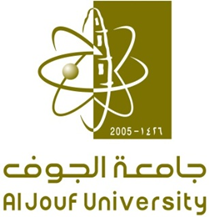 نموذج تبديل مواعيد المراقبات للمراقبين الكلية: ...............................نموذج تبديل مواعيد المراقبات للمراقبين الكلية: ...............................نموذج تبديل مواعيد المراقبات للمراقبين الكلية: ...............................نموذج تبديل مواعيد المراقبات للمراقبين الكلية: ...............................القسم: ...............................أتعهد أنا / ..........................................................................................		بأن أقوم بالمراقبة على اختبار مقرر : .....................................................عن يوم : ......................             الموافق        /         /       14 هـالوقت : ..............................................................................................بدلاً من : ............................................................................................على أن يقوم بالمراقبة بدلاً مني.................................................................... على اختبار مقرر : .................................................................................عن يوم : ........................                      الموافق       /            /       14هـالوقت : ......................................................................................القسم: ...............................أتعهد أنا / ..........................................................................................		بأن أقوم بالمراقبة على اختبار مقرر : .....................................................عن يوم : ......................             الموافق        /         /       14 هـالوقت : ..............................................................................................بدلاً من : ............................................................................................على أن يقوم بالمراقبة بدلاً مني.................................................................... على اختبار مقرر : .................................................................................عن يوم : ........................                      الموافق       /            /       14هـالوقت : ......................................................................................القسم: ...............................أتعهد أنا / ..........................................................................................		بأن أقوم بالمراقبة على اختبار مقرر : .....................................................عن يوم : ......................             الموافق        /         /       14 هـالوقت : ..............................................................................................بدلاً من : ............................................................................................على أن يقوم بالمراقبة بدلاً مني.................................................................... على اختبار مقرر : .................................................................................عن يوم : ........................                      الموافق       /            /       14هـالوقت : ......................................................................................القسم: ...............................أتعهد أنا / ..........................................................................................		بأن أقوم بالمراقبة على اختبار مقرر : .....................................................عن يوم : ......................             الموافق        /         /       14 هـالوقت : ..............................................................................................بدلاً من : ............................................................................................على أن يقوم بالمراقبة بدلاً مني.................................................................... على اختبار مقرر : .................................................................................عن يوم : ........................                      الموافق       /            /       14هـالوقت : ......................................................................................المراقب الأولالاسم:التوقيع:المراقب الأولالاسم:التوقيع:المراقب الثانيالاسم:التوقيع:المراقب الثانيالاسم:التوقيع:رئيس اللجنة..........................................................رئيس اللجنة..........................................................رئيس اللجنة..........................................................رئيس اللجنة.......................................................... وكالة الجامعة للشؤون التعليمية، (أ/8)	 وكالة الجامعة للشؤون التعليمية، (أ/8)	 وكالة الجامعة للشؤون التعليمية، (أ/8)	 وكالة الجامعة للشؤون التعليمية، (أ/8)	